Россия! Россия! Твой праздник сегодня: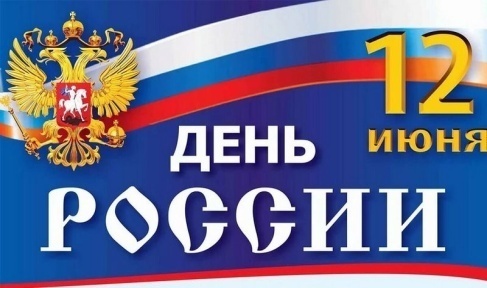 И взрослый, и детский, – праздник народный!»12 июня — главный праздник нашей страны, ознаменовавший начало новейшей истории государства Российская Федерация.День России — праздник свободы, гражданского мира и доброго согласия всех людей на основе закона и справедливости. Этот праздник — символ национального единения и общей ответственности за настоящее и будущее нашей Родины.Ко  Дню России МбУК «Малотокмацкий ЙКЦ» Первомайского сельского поселения  провел  онлайн-мероприятия,   посвященные этому празднику:Акция «Окна России» стала как проявлением активной гражданской позиции, так и семейной традицией, поучаствовать в украшении окна в праздник интересно не только взрослым, но и детям.Принимали участие в Акции все кто пожелал.Дети с удовольствием  рассказывали стихи о Родине.Всем, взрослым и детям, понятно, что свою Родину нужно любить не только за высокие экономические достижения и разные блага, а просто за то, что она красивая, единственная и великая, потому что она наша!